Номинация: Организация и содержание профессиональной работы с обучающимися с ограниченными возможностями здоровьяАвтор: Учитель технологии  Дубинин Александр Алексеевич, высшая категорияЭлектронный адрес: vinogadovaolyaa@mail.ruОбразовательная организация: Муниципальное бюджетное образовательное учреждение «Средняя общеобразовательная школа №110».____________№_____________              ____________№_____________УТВЕРЖДАЮ  				       УТВЕРЖДАЮДиректор МБОУ			                 Заместитель генерального«СОШ № 110»                                          директора по управлению                                                                    персоналом – начальник службы ПОЛОЖЕНИЕо проведении  городского конкурса профессионального мастерства среди обучающихся 7-9-х классов  «Лучший  по профессии слесарь-инструментальщик»1.   Общее положение1.1.Конкурс профессионального мастерства «Лучший по профессии слесарь - инструментальщик» (далее Конкурс) проводится с целью:  пропаганды и повышения престижности рабочих профессий, уровня профессиональной подготовки и развития творческой активности обучающихся. 1.2. Настоящее Положение определяет цели и задачи, категории участников, порядок проведения и подведения итогов конкурса.1.3. Конкурс проводится в рамках мероприятий, посвященных  году экологии  в России.2. Организаторы конкурса2.1 Организаторами конкурса являются  МБОУ «Средняя общеобразовательная школа №110» совместно с ФГУП «Приборостроительный завод» 3. Цели и задачи конкурса3.1. Основной целью Конкурса  является совершенствование организации обучения по предпрофильного обучения и воспитания будущих квалифицированных рабочих и  концепцией  развития естественно-математического и технологического образования в Челябинской области «ТЕМП».3.2. Задачи конкурса:определение уровня теоретических знаний и практических навыков, обучающихся  по профессии «Слесарь-инструментальщик»;выявление творческого потенциала  обучающихся, повышение престижа профессий технического труда;повышение уровня технологического образования  у обучающихся, развитие творческих способностей;стимулирование интереса к получению углубленной профессиональной подготовки;формирование экологической культуры;привлечение внимания молодежи города к проблемам экологии.4. Участники конкурса4.1. В конкурсе принимают участие обучающиеся  7, 8 и 9-х классов са  с ограниченными возможностями здоровья.5.Содержание конкурса5.1. Конкурс профессионального мастерства включает в себя:5.1.2.проверку теоретических знаний:участникам конкурса предлагается ответить письменно на тестовые задания, включающие в себя вопросы по предметам естественно-математического и технологического циклов;продолжительность выполнения теста – до 45 минут;к выполнению работы участники приступают одновременно и выполняют её самостоятельно.5.1.3.выполнение практического задания:каждому участнику конкурса предоставляются равные условия (рабочее место, техническая документация, материалы, необходимый инструмент; рабочую одежду участникам конкурса обеспечивает направляющая образовательная организация;приветствуются отличительные элементы у участников конкурса (эмблемы, бейджики);к выполнению работы участники приступают одновременно и выполняют её самостоятельно;продолжительность выполнения  практической работы – до 90минут.5.2.Приостановить  работу  участников  разрешается  только  в  случаенарушения	техники безопасности	или при  неправильном обращении 	с оборудованием, что может привести к его порче.5.3.Отдельная номинация - выполнение домашнего задания по желанию участников, критерии оценивания в приложении  (приложение 1): участникам предлагается изготовить изделие из любого материала (дерево, фанера, картон и т. п.)  связанное с годом экологии (например -  скворечник); предоставляемые работы должны сопровождаться аннотацией;основные критерии оценки работ:- авторская оригинальность конструкции;- уровень техники выполнения (эстетичность);- качество;- использование современных материалов и технологий;- наличие технической документации (технологической карты).работы оцениваются членами конкурсной комиссии по десятибалльной системе.6.  Подведение итогов и награждение конкурса6.1 Оценка результатов Конкурса осуществляется по каждой номинации в баллах в соответствии с утвержденной балльной системой критериев оценки конкурсных работ.6.2  Работы участников Конкурса шифруются  конкурсной комиссией и направляются на проверку. Члены конкурсной комиссии заполняют оценочные листы участника Конкурса.6.3. При равенстве установленных для Конкурса показателей (баллов) у двух лиц, предпочтение отдается участнику, имеющему лучшую оценку выполнения практического задания.6.4  Итоги Конкурса на звание «Лучший по профессии» заносятся в сводную оценочную ведомость.6.5 По итогам конкурса будут определены победители в трёх категориях:- среди 7 классов - среди 8 классов- среди 9 классов6.6 Победителем  считается  участник,  набравший  наибольшее  количество  баллов. Участники Конкурса, занявшие первые три места,  награждаются дипломами соответствующей степени и памятными подарками. Каждый участник конкурса получает сертификат  участника. Также будет учреждён специальный приз жюри и призы в номинациях «За лучшие теоретические знания» и «Лучшая практическая работа», «Лучшая творческая  работа».7. Сроки и место проведения конкурса7.1. Конкурс проводится на базе МБОУ «СОШ№110» (приложение 2).7.2. Заявки на участие в конкурсе (приложение 3) направляются до 10 марта в МБОУ «СОШ «110», 8.  Жюри конкурса8.1 В состав жюри входят:  представители ФГУП «Приборостроительный завод», учителя технологии,  заместитель директора,  родительская общественность.8.2 Жюри утверждает итоги Конкурса, его победителей, перечень номинаций,  информирует участников и СМИ об итогах проведения Конкурса.9. Финансирование конкурсаРасходы по финансированию конкурса осуществляются за счет п.27 сметы расходов на социальное развитие ФГУП «Приборостроительный завод» на 2017 г.Заместитель директора по воспитательной работе МБОУ«СОШ № 110»Начальник отдела 18Исполнитель:Менеджер по работе с молодежьюКритерии оценки домашнего задания Приложение 2                                        К положению о проведении городского конкурса                                            профессионального мастерства  «Лучший  по профессии слесарь-инструментальщик»Программа городского конкурса профессионального мастерства среди обучающихся 7-9-х классов  «Лучший  по профессии слесарь-инструментальщик»Приложение 3                                        К положению о проведении городского конкурса                                            профессионального мастерства  «Лучший  по профессии слесарь-инструментальщик»Заявкана участие в городского конкурса  профессионального мастерства  среди  обучающихся   7-9-х классов«Лучший  по профессии слесарь-инструментальщик»Приложение 3                                        К положению о проведении городского конкурса                                            профессионального мастерства  «Лучший  по профессии слесарь-инструментальщик»Изделия для выполнения практического задания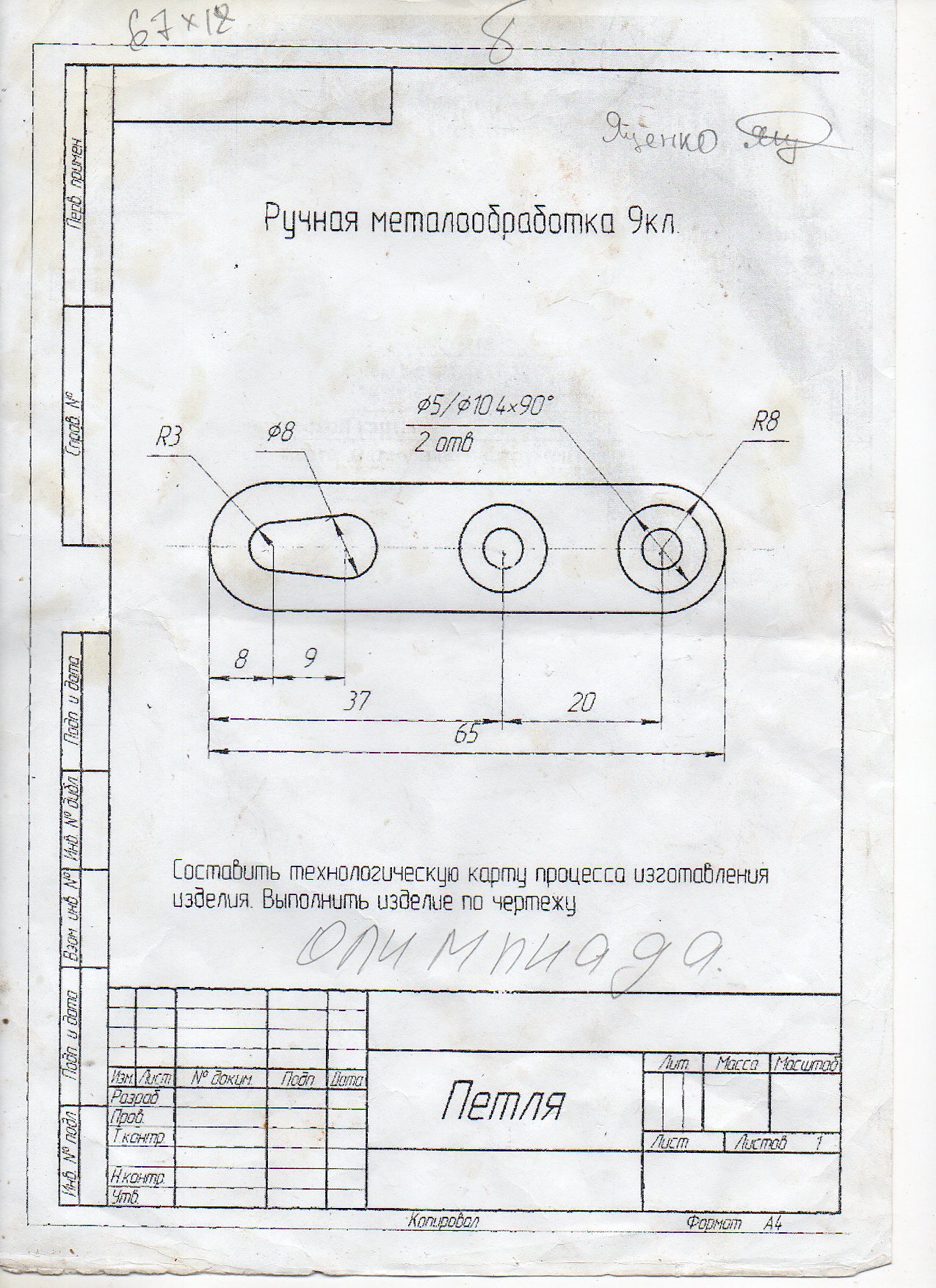 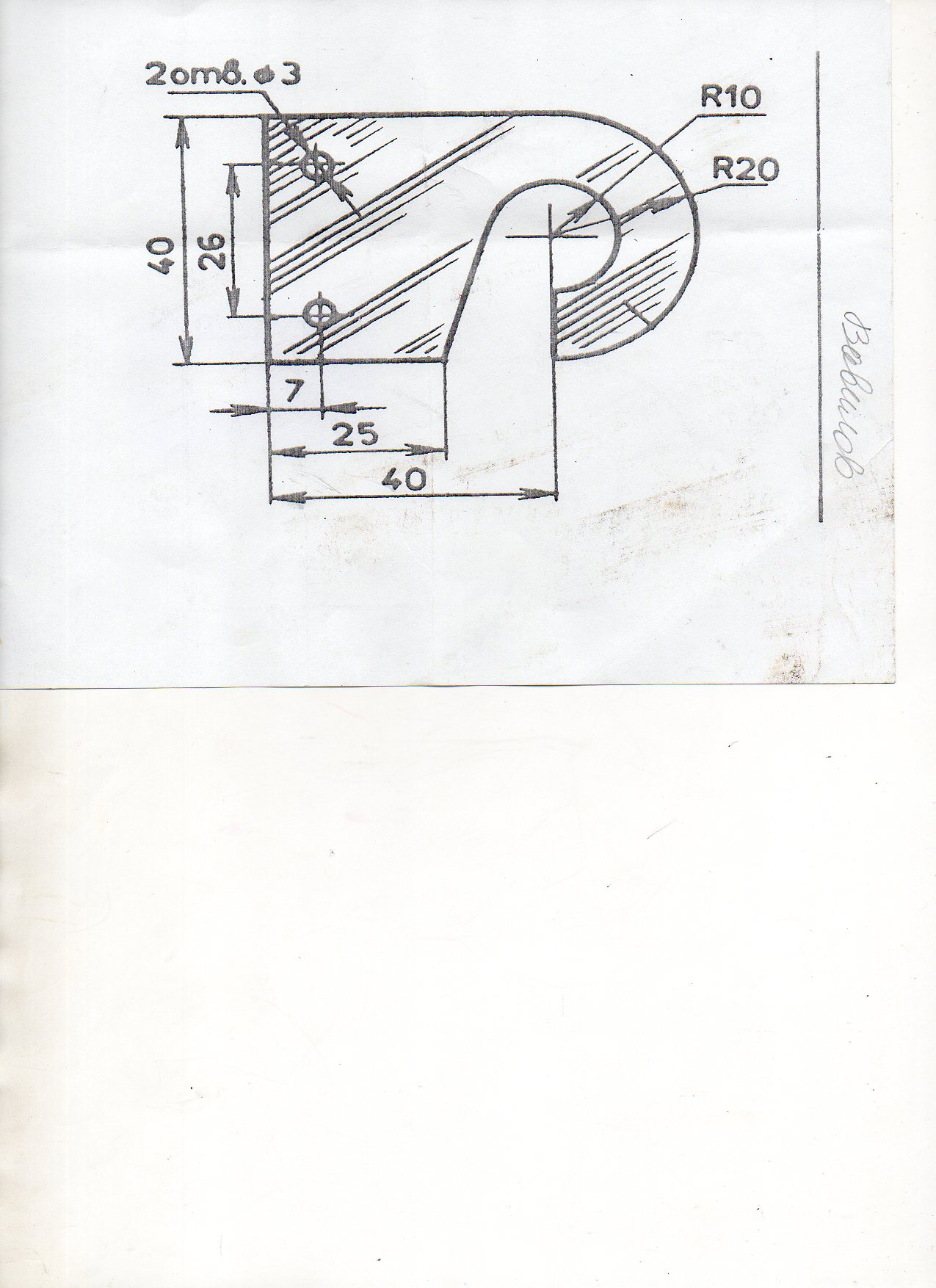 №, фамилия, имя обучающихся№, фамилия, имя обучающихсяОценка пояснительной записки (аннотации)  (до 5 баллов за каждый критерий)Оценка пояснительной записки (аннотации)  (до 5 баллов за каждый критерий)Оценка пояснительной записки (аннотации)  (до 5 баллов за каждый критерий)Оценка пояснительной записки (аннотации)  (до 5 баллов за каждый критерий)Оценка пояснительной записки (аннотации)  (до 5 баллов за каждый критерий)Оценка пояснительной записки (аннотации)  (до 5 баллов за каждый критерий)Оценка пояснительной записки (аннотации)  (до 5 баллов за каждый критерий)Оценка пояснительной записки (аннотации)  (до 5 баллов за каждый критерий)Оценка пояснительной записки (аннотации)  (до 5 баллов за каждый критерий)Оценка пояснительной записки (аннотации)  (до 5 баллов за каждый критерий)Оценка пояснительной записки (аннотации)  (до 5 баллов за каждый критерий)Оценка пояснительной записки (аннотации)  (до 5 баллов за каждый критерий)Оценка пояснительной записки (аннотации)  (до 5 баллов за каждый критерий)Оценка пояснительной записки (аннотации)  (до 5 баллов за каждый критерий)Оценка пояснительной записки (аннотации)  (до 5 баллов за каждый критерий)Оценка пояснительной записки (аннотации)  (до 5 баллов за каждый критерий)Оценка пояснительной записки (аннотации)  (до 5 баллов за каждый критерий)Оценка пояснительной записки (аннотации)  (до 5 баллов за каждый критерий)Оценка пояснительной записки (аннотации)  (до 5 баллов за каждый критерий)Оценка пояснительной записки (аннотации)  (до 5 баллов за каждый критерий)Оценка пояснительной записки (аннотации)  (до 5 баллов за каждый критерий)Оценка пояснительной записки (аннотации)  (до 5 баллов за каждый критерий)Оценка пояснительной записки (аннотации)  (до 5 баллов за каждый критерий)Оценка пояснительной записки (аннотации)  (до 5 баллов за каждый критерий)Общее оформлениеНаличие технологии изготовления изделияОписание изготовления изделияОценка изделия (до 5 баллов за каждый критерий)Оценка изделия (до 5 баллов за каждый критерий)Оценка изделия (до 5 баллов за каждый критерий)Оценка изделия (до 5 баллов за каждый критерий)Оценка изделия (до 5 баллов за каждый критерий)Оценка изделия (до 5 баллов за каждый критерий)Оценка изделия (до 5 баллов за каждый критерий)Оценка изделия (до 5 баллов за каждый критерий)Оценка изделия (до 5 баллов за каждый критерий)Оценка изделия (до 5 баллов за каждый критерий)Оценка изделия (до 5 баллов за каждый критерий)Оценка изделия (до 5 баллов за каждый критерий)Оценка изделия (до 5 баллов за каждый критерий)Оценка изделия (до 5 баллов за каждый критерий)Оценка изделия (до 5 баллов за каждый критерий)Оценка изделия (до 5 баллов за каждый критерий)Оценка изделия (до 5 баллов за каждый критерий)Оценка изделия (до 5 баллов за каждый критерий)Оценка изделия (до 5 баллов за каждый критерий)Оценка изделия (до 5 баллов за каждый критерий)Оценка изделия (до 5 баллов за каждый критерий)Оценка изделия (до 5 баллов за каждый критерий)Оценка изделия (до 5 баллов за каждый критерий)Оценка изделия (до 5 баллов за каждый критерий)Оригинальность конструкцииКачество изделияУровень техники выполнения (эстетичность);Использование современных материалов и технологий;Наименование мероприятияВремя проведенияМесто проведения20 марта (понедельник)20 марта (понедельник)20 марта (понедельник)Регистрация участников конкурса14.15-14.30МБОУ «СОШ №110»Актовый залОткрытие Конкурса14.30МБОУ «СОШ №110»Актовый залПроведение теоретического этапа конкурса15.00-16.00МБОУ «СОШ №110»21 марта (вторник)21 марта (вторник)21 марта (вторник)Проведение практического этапа конкурса для обучающихся 7 –х классов14.30 – 16.00Мастерские МБОУ «СОШ №110»22 марта (среда)22 марта (среда)22 марта (среда)Проведение практического этапа конкурса для обучающихся 8 –х классов14.30 – 16.00Мастерские МБОУ «СОШ №110»23 марта (четверг)23 марта (четверг)23 марта (четверг)Проведение практического этапа конкурса для обучающихся 9 –х классов14.30 – 16.00Мастерские МБОУ «СОШ №110»24 марта (пятница)24 марта (пятница)24 марта (пятница)Подведение итогов. Закрытие Конкурса14.30МБОУ «СОШ №110»Актовый зал№ п\пФ.И.О. участникаШкола, классФ.И.О. сопровождающего педагога